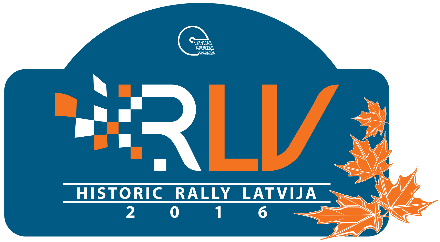 Historic Rally Latvija 2016 				PIETEIKUMS / ENTRY FORMPILOTSPILOTSPILOTSPILOTSPILOTSPILOTSSTŪRMANISSTŪRMANISDRIVERDRIVERDRIVERDRIVERDRIVERDRIVERCO-DRIVERCO-DRIVERVĀRDSFIRST NAMEUZVĀRDSSURNAMEDZIMŠANAS DATUMSDATE OF BIRTHADRESEADDRESSPILSĒTA UN VALSTSCITY AND COUNTRYMOB. TĀLRUNISMOBILEE-MAILE-MAILLICENCES Nr.Competitors licenceVADĪTĀJA APLIECĪBADRIVERS LICENCEAUTOMAŠĪNA / DETAILS OF CARAUTOMAŠĪNA / DETAILS OF CARAUTOMAŠĪNA / DETAILS OF CARAUTOMAŠĪNA / DETAILS OF CARAUTOMAŠĪNA / DETAILS OF CARAUTOMAŠĪNA / DETAILS OF CARAUTOMAŠĪNA / DETAILS OF CARAUTOMAŠĪNA / DETAILS OF CARAUTOMAŠĪNA / DETAILS OF CARMARKA UN MODELISOCTAS polises Nr.OCTAS polises Nr.OCTAS polises Nr.MAKE AND MODELINSURANCE policy NoINSURANCE policy NoINSURANCE policy NoIZLAIDUMA GADSAuto reģistrācijas Nr.Auto reģistrācijas Nr.Auto reģistrācijas Nr.YEAR OF MANUFACTURINGCar reģistration No.Car reģistration No.Car reģistration No.IESKAITES GRUPA / QUALIFICATION GROUPIESKAITES GRUPA / QUALIFICATION GROUPIESKAITES GRUPA / QUALIFICATION GROUPIESKAITES GRUPA / QUALIFICATION GROUPIESKAITES GRUPA / QUALIFICATION GROUPIESKAITES GRUPA / QUALIFICATION GROUPIESKAITES GRUPA / QUALIFICATION GROUPIESKAITES GRUPA / QUALIFICATION GROUPIESKAITES GRUPA / QUALIFICATION GROUPHistoric SPORT overallHistoric SPORT overallHistoric SPORT overallHistoric SPORT overallHistoric SPORT overallHistoric REGULARITYHistoric REGULARITYHistoric REGULARITYHistoric REGULARITYLada Classic Cup Lada Open Cup Lada Open Cup Lada Open Cup Lada Open Cup RLV “EXPERT” RLV “EXPERT” RLV “EXPERT” RLV “YOUNGTIMER”PIEKRĪTU IZVIETOT ORGANIZĀTORA REKLĀMUJĀ/       NĒPIEKRĪTU IZVIETOT ORGANIZĀTORA REKLĀMUJĀ/       NĒPIEKRĪTU IZVIETOT ORGANIZĀTORA REKLĀMUJĀ/       NĒPIEKRĪTU IZVIETOT ORGANIZĀTORA REKLĀMUJĀ/       NĒPIEKRĪTU IZVIETOT ORGANIZĀTORA REKLĀMUJĀ/       NĒORGANIZERS' PROPOSED ADVERTISING ACCEPTEDYES/        NOORGANIZERS' PROPOSED ADVERTISING ACCEPTEDYES/        NOORGANIZERS' PROPOSED ADVERTISING ACCEPTEDYES/        NOORGANIZERS' PROPOSED ADVERTISING ACCEPTEDYES/        NOAr šo es apliecinu, ka pielietošu tikai šādu odomentru:With this mark I confirm using only this odometer device for the rally:Ierakstiet modeli / Please notice your model of odometerAr šo es apliecinu, ka pielietošu tikai šādu odomentru:With this mark I confirm using only this odometer device for the rally:Ierakstiet modeli / Please notice your model of odometerAr šo es apliecinu, ka pielietošu tikai šādu odomentru:With this mark I confirm using only this odometer device for the rally:Ierakstiet modeli / Please notice your model of odometerAr šo es apliecinu, ka pielietošu tikai šādu odomentru:With this mark I confirm using only this odometer device for the rally:Ierakstiet modeli / Please notice your model of odometerAr šo es apliecinu, ka esmu iepazinies ar LAF Nacionālā sporta kodeksa Vispārējo daļu, šī rallija “Latvija 2016” papildus nolikumu un Latvijas Republikā spēkā esošiem Ceļu satiksmes noteikumiem (izņemot vispārējai satiksmei slēgtos ceļa posmus) un apņemos tos izpildīt. Apliecinu, ka pieteikumā minētā informācija ir pareiza.With this I acknowledge that I got acquaintant with the General part of LAF Sporting Code, with Supplementary regulations of this rally "Latvija 2016" and Road traffic regulations valid in the Republic of Latvia (except the road sections closed for general traffic) and I will comply with them. I confirm that the information stated in the entry form is true.Ar šo es apliecinu, ka esmu iepazinies ar LAF Nacionālā sporta kodeksa Vispārējo daļu, šī rallija “Latvija 2016” papildus nolikumu un Latvijas Republikā spēkā esošiem Ceļu satiksmes noteikumiem (izņemot vispārējai satiksmei slēgtos ceļa posmus) un apņemos tos izpildīt. Apliecinu, ka pieteikumā minētā informācija ir pareiza.With this I acknowledge that I got acquaintant with the General part of LAF Sporting Code, with Supplementary regulations of this rally "Latvija 2016" and Road traffic regulations valid in the Republic of Latvia (except the road sections closed for general traffic) and I will comply with them. I confirm that the information stated in the entry form is true.Ar šo es apliecinu, ka esmu iepazinies ar LAF Nacionālā sporta kodeksa Vispārējo daļu, šī rallija “Latvija 2016” papildus nolikumu un Latvijas Republikā spēkā esošiem Ceļu satiksmes noteikumiem (izņemot vispārējai satiksmei slēgtos ceļa posmus) un apņemos tos izpildīt. Apliecinu, ka pieteikumā minētā informācija ir pareiza.With this I acknowledge that I got acquaintant with the General part of LAF Sporting Code, with Supplementary regulations of this rally "Latvija 2016" and Road traffic regulations valid in the Republic of Latvia (except the road sections closed for general traffic) and I will comply with them. I confirm that the information stated in the entry form is true.Ar šo es apliecinu, ka esmu iepazinies ar LAF Nacionālā sporta kodeksa Vispārējo daļu, šī rallija “Latvija 2016” papildus nolikumu un Latvijas Republikā spēkā esošiem Ceļu satiksmes noteikumiem (izņemot vispārējai satiksmei slēgtos ceļa posmus) un apņemos tos izpildīt. Apliecinu, ka pieteikumā minētā informācija ir pareiza.With this I acknowledge that I got acquaintant with the General part of LAF Sporting Code, with Supplementary regulations of this rally "Latvija 2016" and Road traffic regulations valid in the Republic of Latvia (except the road sections closed for general traffic) and I will comply with them. I confirm that the information stated in the entry form is true.Ar šo es apliecinu, ka esmu iepazinies ar LAF Nacionālā sporta kodeksa Vispārējo daļu, šī rallija “Latvija 2016” papildus nolikumu un Latvijas Republikā spēkā esošiem Ceļu satiksmes noteikumiem (izņemot vispārējai satiksmei slēgtos ceļa posmus) un apņemos tos izpildīt. Apliecinu, ka pieteikumā minētā informācija ir pareiza.With this I acknowledge that I got acquaintant with the General part of LAF Sporting Code, with Supplementary regulations of this rally "Latvija 2016" and Road traffic regulations valid in the Republic of Latvia (except the road sections closed for general traffic) and I will comply with them. I confirm that the information stated in the entry form is true.Ar šo es apliecinu, ka esmu iepazinies ar LAF Nacionālā sporta kodeksa Vispārējo daļu, šī rallija “Latvija 2016” papildus nolikumu un Latvijas Republikā spēkā esošiem Ceļu satiksmes noteikumiem (izņemot vispārējai satiksmei slēgtos ceļa posmus) un apņemos tos izpildīt. Apliecinu, ka pieteikumā minētā informācija ir pareiza.With this I acknowledge that I got acquaintant with the General part of LAF Sporting Code, with Supplementary regulations of this rally "Latvija 2016" and Road traffic regulations valid in the Republic of Latvia (except the road sections closed for general traffic) and I will comply with them. I confirm that the information stated in the entry form is true.Ar šo es apliecinu, ka esmu iepazinies ar LAF Nacionālā sporta kodeksa Vispārējo daļu, šī rallija “Latvija 2016” papildus nolikumu un Latvijas Republikā spēkā esošiem Ceļu satiksmes noteikumiem (izņemot vispārējai satiksmei slēgtos ceļa posmus) un apņemos tos izpildīt. Apliecinu, ka pieteikumā minētā informācija ir pareiza.With this I acknowledge that I got acquaintant with the General part of LAF Sporting Code, with Supplementary regulations of this rally "Latvija 2016" and Road traffic regulations valid in the Republic of Latvia (except the road sections closed for general traffic) and I will comply with them. I confirm that the information stated in the entry form is true.Ar šo es apliecinu, ka esmu iepazinies ar LAF Nacionālā sporta kodeksa Vispārējo daļu, šī rallija “Latvija 2016” papildus nolikumu un Latvijas Republikā spēkā esošiem Ceļu satiksmes noteikumiem (izņemot vispārējai satiksmei slēgtos ceļa posmus) un apņemos tos izpildīt. Apliecinu, ka pieteikumā minētā informācija ir pareiza.With this I acknowledge that I got acquaintant with the General part of LAF Sporting Code, with Supplementary regulations of this rally "Latvija 2016" and Road traffic regulations valid in the Republic of Latvia (except the road sections closed for general traffic) and I will comply with them. I confirm that the information stated in the entry form is true.Ar šo es apliecinu, ka esmu iepazinies ar LAF Nacionālā sporta kodeksa Vispārējo daļu, šī rallija “Latvija 2016” papildus nolikumu un Latvijas Republikā spēkā esošiem Ceļu satiksmes noteikumiem (izņemot vispārējai satiksmei slēgtos ceļa posmus) un apņemos tos izpildīt. Apliecinu, ka pieteikumā minētā informācija ir pareiza.With this I acknowledge that I got acquaintant with the General part of LAF Sporting Code, with Supplementary regulations of this rally "Latvija 2016" and Road traffic regulations valid in the Republic of Latvia (except the road sections closed for general traffic) and I will comply with them. I confirm that the information stated in the entry form is true.Pilots / PilotPilots / PilotStūrmanis/Co-driverStūrmanis/Co-driverStūrmanis/Co-driverParaksts/ signatureParaksts/ signatureParaksts/ signatureParaksts/ signatureParaksts/ signature